Conferences : Asia PacificConference Updates page  and ISA AI Home page (both)ISA Asia Pacific Tokyo Conference, 2023 will be held at Waseda University, Tokyo at August 8-10, 2023, two years later after Tokyo Olympic 2021.We expect 400-500 researchers will have presentations, including graduate students’ poster sessions.  We hope to join face to face excellent meeting together after Covid-19. If the situation of Covid will be difficult, we consider the hybrid meeting as well, but main Conference will be face to face until now.The title is: Global Role of Asia-Indo Pacific in International Relations : Anthropocene, Peace and Security.  Please join us, from all over the world!The submission deadline is February 15, 2023.We would like to collaborate with other Regions, Sections and Caucuses! All Graduate students including Master course students also will be able to apply.  We could support the funds to help several graduate students who have presentations from developing countries Venue : Waseda University, Tokyo  https://www.waseda.jp/top/en/access/waseda-campusFrom air port: From Narita, From HanedaOpening Session, Keynote Speech:At Ibuka International Congress Hallhttps://www.google.com/search?q=%E4%BA%95%E6%B7%B1%E3%83%9B%E3%83%BC%E3%83%AB%E3%80%81%E6%97%A9%E7%A8%B2%E7%94%B0&rlz=1C1CHZN_jaJP917JP917&oq=%E4%BA%95%E6%B7%B1%E3%83%9B%E3%83%BC%E3%83%AB%E3%80%81%E6%97%A9%E7%A8%B2%E7%94%B0&aqs=chrome..69i57j0i546l5.8011j0j15&sourceid=chrome&ie=UTF-8#lpg=cid:CgIgAQ%3D%3D,ik:CAISFjVqM2lLVmhEOEp5aXRIUTBjNmhSNnc%3DReception: Rihga Royal Hotel Tokyo　　https://www.rihga.co.jp/tokyo/partyPanels, Posters, and Exhibitions: Building of School of Political Science and Economics, Waseda Universityhttps://www.waseda.jp/top/news/13443(Please open several pictures)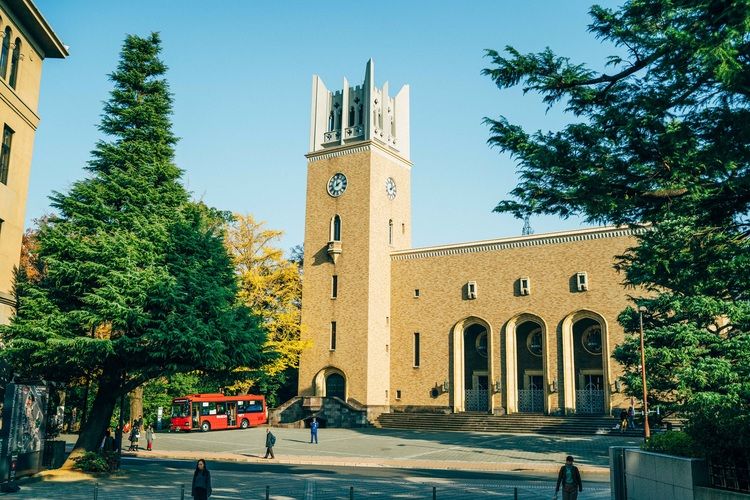 Waseda University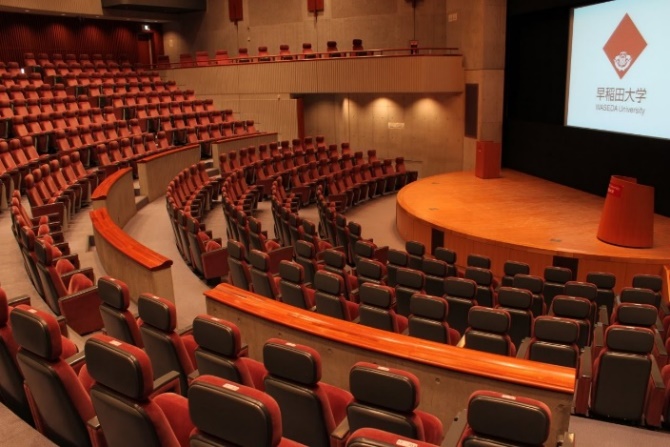 Ibuka International Congress Hall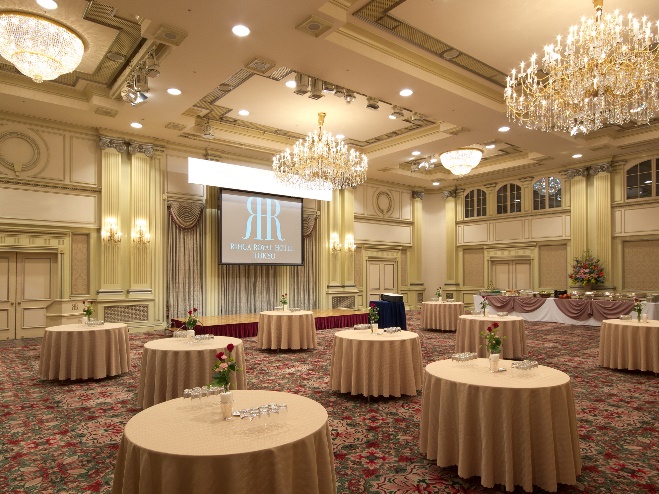 Rihga Royal Reception Room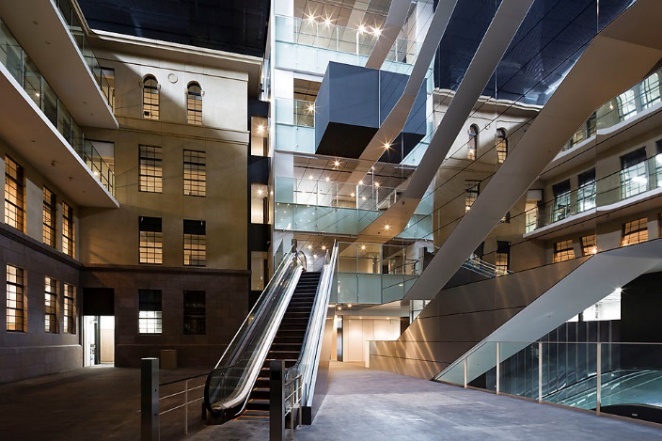 Building of School of Political Science and Economics: Third Building